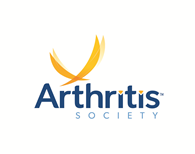 Manitoba Childhood Arthritis Camp Cancellation, Refunds, and Waitlist PolicyCamp Limitless, Crystal City, MB July 26-30, 2020Cancellations & Refunds:Cancellation of registrations MUST be made in writing and are subject to the following:On or before May 31, 2020 – a refund will be granted less a $50 administration fee per camper.On or after June 1, 2020 – (between June 1st and July 16th) – Cancellations after this date will result in complete forfeiture of camp fees and all payments are non-refundable and non-transferable.The financial obligations of the camp are fixed for the season and the withdrawal of a camper does not lessen operating expenses.NO refund, reduction of fees or credit will be granted for late arrival, early departure, withdrawal, or dismissal.Medical Cancellation:If a camper is unable to attend camp due to medical reasons, a refund, less a $50 administrative fee, will be granted, provided we receive a letter from the camper’s physician. In the case of early withdrawal due to medical reasons (accident or illness), the camp fees may be prorated, provided we receive a letter from the camper’s physician ($50 administrative fee still applies). Waitlist Information:The Arthritis Society strives to provide campers with an opportunity to attend camp.  Once we reach camp capacity it will appear “Full” and we will activate the waitlist application.  If, space becomes available, we will notify you as soon as possible if you would still like to register your child for camp.